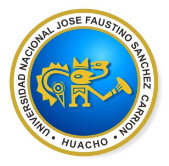 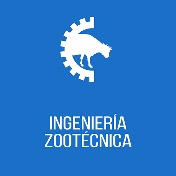 UNIVERSIDAD NACIONAL JOSE FAUSTINO SANCHEZ CARRIONFACULTAD DE INGENIERIA AGRARIAS, INDUSTRIAS ALIMENTARIAS Y AMBIENTALESCUELA PROFESIONAL DE INGENIERIA ZOOTECNIASÍLABO POR COMPETENCIASCURSO: BIOQUIMICA DOCENTE: DRA.  DRA. ZOILA F. HONORIO DURANDI.- DATOS GENERALESII.-SUMILLA Y DESCRIPCIÓN DEL CURSOLa bioquímica, es la ciencia que estudia las reacciones químicas en los seres vivos. Su conocimiento es necesario para explicar las alteraciones metabólicas en el organismo.Su conocimiento permitirá entender las diversas reacciones y sus implicancias en los seres vivos, por lo que el estudiante debe poseer capacidades para entender su función y manipulación.El curso de bioquímica, está estructurado de manera tal que al final el estudiante, ha desarrollado competencias que le permitirán describir las rutas del proceso metabólico de las biomoléculas, para identificar los mecanismos de control y discutir las alteraciones metabólicas.El curso está planteado para un total de 16 semanas, con 4 unidades didácticas, que introduce al participante a los conocimientos de los principios bioquímicos de la nutrición. La asignatura comprende los siguientes contenidos temáticos: Bioelementos; Rutas y alteraciones metabólicas de las biomoléculas; enzimas y ácidos nucleicos.III.-CAPACIDADES AL FINALIZAR EL CURSOIV.- INDICADORES DE CAPACIDADES AL FINALIZAR EL CURSOV.- DESARROLLO DE LAS UNIDADES DIDACTICASVI. MATERIALES EDUCATIVOS Y OTROS RECURSOS DIDACTICOSSe utilizarán todos los materiales y recursos requeridos de acuerdo a la naturaleza de los temas programados:1.	MEDIOS ESCRITOSSeparatas con contenidos temáticosGuías académicasCasos prácticosLibros seleccionados según Bibliografía2.	MEDIOS VISUALES Y ELECTRONICOSPizarra y plumonesProyector multimedia3.	MEDIOS INFORMATICOSComputadorasWi-FiInternetVII.- EVALUACIONLa evaluación es inherente al proceso de enseñanza aprendizaje y será continua y permanente. Los criterios de evaluación son de conocimiento, de desempeño y de producto.1. Evidencias de conocimientoLa evaluación será a través de pruebas escritas y orales para el análisis y autoevaluación. En cuanto al primer caso, medir la competencia a nivel interpretativo, argumentativo y propósito, para ello debemos ver como identifica (describe, ejemplifica, relaciona, reconoce, explica, etc.) y la forma en que argumenta (plantea una afirmación, describe las refutaciones en contra de dicha afirmación, expone sus argumentos contra las refutaciones y llega a conclusiones) y la forma en que propone a través de establecer estrategias, valoraciones, generalidades, formulación de hipótesis, respuesta a situaciones, etc.En cuanto a la autoevaluación permite que el estudiante reconozca sus debilidades y fortalezas para corregir o mejorar.Las evaluaciones de este nivel serán de respuestas simples y otras con preguntas abiertas para su argumentación.2. Evidencia de desempeñoEsta evidencia pone en acción recursos cognitivos, recursos procedimentales y recursos afectivos, todo ello en una integración que evidencia un saber hacer reflexivo; en tanto, se puede verbalizar lo que se hace, fundamentar teóricamente la práctica y evidenciar un pensamiento estratégico, dado en la observación en torno a cómo se actúa en situaciones impredecibles.La evaluación de desempeño se evalúa ponderando como el estudiante se hace investigador aplicando los procedimientos y técnicas en el desarrollo de las clases a través de su asistencia y participación asertiva.3. Evidencia de ProductoEstán implicadas en las finalidades de la competencia, por tanto no es simplemente la entrega del producto, sino que tiene que ver con el campo de acción y los requerimientos del contexto de aplicación.La evaluación de producto se evidencia en la entrega oportuna de sus trabajos parciales y el trabajo final. Además se tendrá en cuenta la asistencia como componente del desempeño, el 30% de inasistencia inhabilita el derecho a la evaluación.VIII.- BIBLIOGRAFIA Y REFERENCIAS WEBUNIDAD DIDACTICA I.UNIDAD DIDACTICA II.UNIDAD DIDACTICA III.UNIDAD DIDACTICA IV.…………………………………………………………………Dra. Zoila F. Honorio DurandDNB 044IX.- PROBLEMAS QUE EL ESTUDIANTE RESOLVERA AL FINALIZAR EL CURSO……………………………………………………………………..Dra. Zoila F. Honorio DurandDNB 044LÍNEA DE CARRERACURSOS  BASICOS CURSOBIOQUIMICA AÑO ACADÉMICO2018-ICREDITOS3CÓDIGO201HORAS04 HORAS SEMANALES T:2 P:2CAPACIDAD DE LA UNIDAD DIDACTICANOMBRE DE LA UNIDAD DIDACTICA1. Describe las propiedades y funciones del agua, electrolitos y hemoglobina en relación al equilibrio ácido base de los líquidos biológicos y el rol de las enzimas específicas como catalizadores de los procesos biológicos, con responsabilidad e interés en su relación  a la saludMetabolismo del agua, electrolitos y hemoglobina en el equilibrio acido- base. Las enzimas y su función catalizadora.2. Explica los procesos metabólicos de los carbohidratos y lípidos para relacionarlos con la producción energética, para identificar la importancia de los nutrientes como fuente de sustancias y energía, con interés y análisis en cada sistema catabólico.Metabolismo de los carbohidratos y lípidos y su relación bioenergética.3.  Explica los procesos  metabólicos de proteínas y aminoácidos, así como de los ácidos nucleicos y de las bases nitrogenadas, para explicar la interrelación de estos compuestos en la conservación genotípica y fenotípica del organismo, con perseverancia y responsabilidad.Metabolismo de proteínas, aminoácidos y ácidos nucleicos.4. Discute los principales fenómenos patológicos en el humano, para explicar su relación con las alteraciones en procesos metabólicos, con interés, responsabilidad y criterio analítico.Patología de los principales procesos metabólicos.NúmeroINDICADORES1Define las principales propiedades de los elementos químicos del  agua considerando la  estructura molecular. 2Comprende la propiedad disolvente y termorreguladora teniendo en cuenta las características de las estructuras de las sales y electrolitos en consideración a las propiedades del agua.3Analiza el estado ácido - base de los líquidos bilógicos teniendo en consideración los electrolitos disueltos en el agua y la función de la hemoglobina.4Comprende la estructura de los enzimas y su función biocatalizadora en los procesos metabólicos.5Describe el proceso metabólico de los carbohidratos como los monosacáridos aldosas y cetosas en los diferentes estados fisiológicos6Explica la función catabólica de los monosacáridos  y su relación con la energía potencial y  producción de energía libre.7Explica los procesos metabólicos  de los lípidos y  ácidos grasos  considerando las propiedades químicas de su estructura molecular.8Describe el proceso metabólico de los ácidos grasos poliinsaturados  y su función principal en la producción de metabolitos eicosanoides.9Analiza y relaciona la función de las series de eicosanoides en la fisiología humana.9Define y describe las vías catabólicas de las proteínas después de su vida media y estado normal y genéticamente anormal.10Explica los procesos metabólicos de los aminoácidos a través de las reacciones químicas enzimáticas de los grupos funcionales carboxílicos y aminos.11Analiza la transformación de aminoácidos esenciales azufrados en metabolitos relacionados con la aterosclerosis. 12Analiza y contrasta la función fisiológica de los derivados de aminoácidos esenciales y  no esenciales como reguladores en la salud.13Explica el proceso metabólico de los ácidos nucleicos en relación a los componentes del polímero de los nucleótidos.14Contrasta el catabolismo de las bases nitrogenadas purinas y pirimidinas.15Examina las alteraciones metabólicas de los carbohidratos teniendo en consideración a los factores causantes.16Examina las alteraciones metabólicas de los ácidos grasos teniendo en consideración la acción química y enzimática de los principales  causantes alterantes.17Examina las alteraciones metabólicas de los aminoácidos esenciales teniendo en consideración a los factores causantes.18Examina las alteraciones metabólicas de los principales  aminoácidos no esenciales teniendo en consideración a los factores causantes.19Examina las alteraciones metabólicas de las bases nitrogenadas purinas y pirimidinas teniendo en consideración a los factores causantes20Sintetiza los   procesos de las alteraciones  metabólicas en el metabolismo intermediario.Unidad didáctica I: Metabolismo del agua,  electrolitos y hemoglobina en el equilibrio acido- base. Las enzimas y su función catalizadoraCompetencia de la unidad didáctica I: Describe las propiedades y funciones del agua, electrolitos y hemoglobina en relación al equilibrio ácido base de los líquidos biológicos y el rol de las enzimas específicas como catalizadores de los procesos biológicos, con responsabilidad e interés en su relación  a la saludCompetencia de la unidad didáctica I: Describe las propiedades y funciones del agua, electrolitos y hemoglobina en relación al equilibrio ácido base de los líquidos biológicos y el rol de las enzimas específicas como catalizadores de los procesos biológicos, con responsabilidad e interés en su relación  a la saludCompetencia de la unidad didáctica I: Describe las propiedades y funciones del agua, electrolitos y hemoglobina en relación al equilibrio ácido base de los líquidos biológicos y el rol de las enzimas específicas como catalizadores de los procesos biológicos, con responsabilidad e interés en su relación  a la saludCompetencia de la unidad didáctica I: Describe las propiedades y funciones del agua, electrolitos y hemoglobina en relación al equilibrio ácido base de los líquidos biológicos y el rol de las enzimas específicas como catalizadores de los procesos biológicos, con responsabilidad e interés en su relación  a la saludCompetencia de la unidad didáctica I: Describe las propiedades y funciones del agua, electrolitos y hemoglobina en relación al equilibrio ácido base de los líquidos biológicos y el rol de las enzimas específicas como catalizadores de los procesos biológicos, con responsabilidad e interés en su relación  a la saludCompetencia de la unidad didáctica I: Describe las propiedades y funciones del agua, electrolitos y hemoglobina en relación al equilibrio ácido base de los líquidos biológicos y el rol de las enzimas específicas como catalizadores de los procesos biológicos, con responsabilidad e interés en su relación  a la saludUnidad didáctica I: Metabolismo del agua,  electrolitos y hemoglobina en el equilibrio acido- base. Las enzimas y su función catalizadoraSemanaContenidos Contenidos Contenidos Estrategia didácticaIndicadores de logro de la capacidadUnidad didáctica I: Metabolismo del agua,  electrolitos y hemoglobina en el equilibrio acido- base. Las enzimas y su función catalizadoraSemanaConceptualProcedimentalActitudinalEstrategia didácticaIndicadores de logro de la capacidadUnidad didáctica I: Metabolismo del agua,  electrolitos y hemoglobina en el equilibrio acido- base. Las enzimas y su función catalizadora1234Explica el metabolismo del agua y su relación con la propiedad disolvente de los componentes del organismo y la regulación del equilibrio hidroelectrolítico.Explica la estructura química de la hemoglobina en relación a su función transportadora de oxígeno y bióxido de carbono como productora del buffer bicarbonato, sustancia mayoritaria en el mantenimiento del pH de la sangre.Conoce la estructura de las enzimas, su función, el rol de la   Vitaminas y minerales como cofactores y la participación en la Cinética enzimática.  Explica el efecto de los diversos factores que inhiben y condicionan la acción catalítica del enzima y su acción reguladora en las vías metabólicas..Utiliza los conocimientos básicos de la estructura química de la molécula del agua y las propiedades de sus elementos para explicar su función disolvente.Usa información impresa y electrónica de los elementos y moléculas iónicas disueltas en los líquidos intra y extracelular y los mecanismos para mantener el equilibrio hidroelectrolítico. Esquematiza las vías de formación del ácido carbónico y bicarbonato a través de la función de la hemoglobina.Utiliza los conceptos de la estructura   y grupos funcionales de las enzimas y proteínas para explicar su funcionamiento   en la célula. Crea, y utiliza, los diferentes reguladores de reacciones enzimáticas. Labora con destreza y manipula diferentes reactivos y muestras biológicas para explicar reacciones metabólicas.Demuestra interés y responsabilidad en el cumplimiento de las actividades. Participa en los trabajos grupales.Cuida	los equipos y materiales de laboratorio Demuestra respeto por sus compañeros docentes.Exposición en claseParticipación activa con preguntas y sugerenciasResuelve ejercicios
propuestosResuelve casos clínicos teóricos y prácticos luego de analizarlosComprende la propiedad disolvente y termorreguladora del agua teniendo en cuenta las características de las estructuras de las sales y electrolitos. Analiza el estado ácido - base de los líquidos bilógicos teniendo en consideración los electrolitos disueltos en el agua y la función de la hemoglobina.Explica la importancia de los enzimas, el efecto de los factores sobre su actividad catalítica y su función reguladora en los procesos metabólicos. Unidad didáctica I: Metabolismo del agua,  electrolitos y hemoglobina en el equilibrio acido- base. Las enzimas y su función catalizadoraEvaluación de la unidad didácticaEvaluación de la unidad didácticaEvaluación de la unidad didácticaEvaluación de la unidad didácticaEvaluación de la unidad didácticaEvaluación de la unidad didácticaUnidad didáctica I: Metabolismo del agua,  electrolitos y hemoglobina en el equilibrio acido- base. Las enzimas y su función catalizadoraEvidencia de conocimientosEvidencia de productoEvidencia de productoEvidencia de desempeñoEvidencia de desempeñoUnidad didáctica I: Metabolismo del agua,  electrolitos y hemoglobina en el equilibrio acido- base. Las enzimas y su función catalizadoraEvaluación Oral de la unidad didáctica: luego de cada sesión teórica se evaluará a algunos alumnos hasta completar el grupo.Al finalizar la unidad habrá una  Evaluación ESCRITA y Evaluación ORAL- ESCRITA .Entrega de casos y cuestionarios resueltos en equipos de trabajo.Exposición de resultados de los análisis de casos y artículos científicos Entrega de casos y cuestionarios resueltos en equipos de trabajo.Exposición de resultados de los análisis de casos y artículos científicos Demuestra actitud, valores y comportamiento durante el desarrollo de la unidad didáctica.Demuestra actitud, valores y comportamiento durante el desarrollo de la unidad didáctica.Unidad didáctica II: Metabolismo de los carbohidratos y lípidos y su relación bioenergética.Competencia de la unidad didáctica II: Explica los procesos metabólicos de los carbohidratos y lípidos para relacionarlos con la producción energética, para identificar la importancia de los nutrientes como fuente de sustancias y energía, con interés y análisis en cada sistema catabólico.Competencia de la unidad didáctica II: Explica los procesos metabólicos de los carbohidratos y lípidos para relacionarlos con la producción energética, para identificar la importancia de los nutrientes como fuente de sustancias y energía, con interés y análisis en cada sistema catabólico.Competencia de la unidad didáctica II: Explica los procesos metabólicos de los carbohidratos y lípidos para relacionarlos con la producción energética, para identificar la importancia de los nutrientes como fuente de sustancias y energía, con interés y análisis en cada sistema catabólico.Competencia de la unidad didáctica II: Explica los procesos metabólicos de los carbohidratos y lípidos para relacionarlos con la producción energética, para identificar la importancia de los nutrientes como fuente de sustancias y energía, con interés y análisis en cada sistema catabólico.Competencia de la unidad didáctica II: Explica los procesos metabólicos de los carbohidratos y lípidos para relacionarlos con la producción energética, para identificar la importancia de los nutrientes como fuente de sustancias y energía, con interés y análisis en cada sistema catabólico.Competencia de la unidad didáctica II: Explica los procesos metabólicos de los carbohidratos y lípidos para relacionarlos con la producción energética, para identificar la importancia de los nutrientes como fuente de sustancias y energía, con interés y análisis en cada sistema catabólico.Competencia de la unidad didáctica II: Explica los procesos metabólicos de los carbohidratos y lípidos para relacionarlos con la producción energética, para identificar la importancia de los nutrientes como fuente de sustancias y energía, con interés y análisis en cada sistema catabólico.Unidad didáctica II: Metabolismo de los carbohidratos y lípidos y su relación bioenergética.Unidad didáctica II: Metabolismo de los carbohidratos y lípidos y su relación bioenergética.SemanaContenidosContenidosContenidosContenidosEstrategia didácticaIndicadores de logro de la capacidadUnidad didáctica II: Metabolismo de los carbohidratos y lípidos y su relación bioenergética.SemanaConceptualProcedimentalActitudinalActitudinalEstrategia didácticaIndicadores de logro de la capacidadUnidad didáctica II: Metabolismo de los carbohidratos y lípidos y su relación bioenergética.5678Explica la digestión y absorción de carbohidratos dietarios.	Analiza los mecanismos glucolíticos y su rendimiento de energía.	Interpreta la energía metabólica de las hexosas /energía celular.  Explica los procesos del     metabolismo    del glucógeno.	Explica el mecanismo de generación de glucosa celular, 	la vía de pentosas y su dependencia con la energía potencial a través de las reacciones de acoplamiento entre compuestos exergónicos y endergónicos.	Explica la digestión y absorción de lípidos y ácidos grasos.	Explica los mecanismos catabólicos de los ácidos grasos y su rendimiento de energía y sus metabolitos como precursores de nuevos ácidos grasos, colesterol y cuerpos cetónicos. El metabolismo de los poliinsaturados y las funciones de sus derivados eicosanoides Utiliza la bibliografía y esquemas de clase en ppt para  entender  y relacionar  la fisiología de los órganos y sistemas en relación a  los componentes de los nutrientes (carbohidratos y lípidos).Relaciona las propiedades de los enzimas con los  procesos digestivos. Repasa las diferentes vías metabólicas  empleando los esquemas  de ppt. Aplica sus conocimientos de termodinámica para el manejo adecuado de  la energía de la célula y reacciones metabólicas con la energía potencial y energía libre. Demuestra interés y responsabilidad en el cumplimiento de las actividades. Participa en los trabajos grupales.Cuida los equipos  y materiales de laboratorio  Demuestra respeto por sus compañeros docentes.Demuestra interés y responsabilidad en el cumplimiento de las actividades. Participa en los trabajos grupales.Cuida los equipos  y materiales de laboratorio  Demuestra respeto por sus compañeros docentes.Exposición en claseResuelve ejercicios
propuestos.Participación activa en trabajos grupales Resuelve casos prácticos luego de
analizarlosDescribe el proceso metabólico de los carbohidratos como los monosacáridos aldosas y cetosas en los diferentes estados fisiológicos Explica la función catabólica de los monosacáridos  y su relación con la energía potencial y  producción de energía libre.Explica el proceso de digestión de lípidos y el catabolismo de ácidos grasos,Analiza la importancia de los ácidos grasos poliinsaturados como precursores de eicosanoides y la función de estos en el estado de salud.Unidad didáctica II: Metabolismo de los carbohidratos y lípidos y su relación bioenergética.Evaluación de la unidad didácticaEvaluación de la unidad didácticaEvaluación de la unidad didácticaEvaluación de la unidad didácticaEvaluación de la unidad didácticaEvaluación de la unidad didácticaEvaluación de la unidad didácticaUnidad didáctica II: Metabolismo de los carbohidratos y lípidos y su relación bioenergética.Evidencia de conocimientosEvidencia de productoEvidencia de productoEvidencia de desempeñoEvidencia de desempeñoEvidencia de desempeñoUnidad didáctica II: Metabolismo de los carbohidratos y lípidos y su relación bioenergética.Evaluación Oral de la unidad didáctica: luego de cada sesión teórica se evaluara a algunos alumnos hasta completar el grupo.Al finalizar la unidad habrá una  Evaluación ESCRITA y Evaluación ORAL- ESCRITA .Entrega de casos y cuestionarios resueltos en equipos de trabajo.Exposición de resultados de los análisis de casos y artículos científicos Entrega de casos y cuestionarios resueltos en equipos de trabajo.Exposición de resultados de los análisis de casos y artículos científicos Demuestra actitud, valores y comportamiento durante el desarrollo de la unidad didáctica.Demuestra actitud, valores y comportamiento durante el desarrollo de la unidad didáctica.Demuestra actitud, valores y comportamiento durante el desarrollo de la unidad didáctica.Unidad didáctica III: Metabolismo de proteínas, aminoácidos y ácidos nucleicos.Competencia de la unidad didáctica III: Explica los procesos  metabólicos de proteínas y aminoácidos, así como de los ácidos nucleicos y de las bases nitrogenadas, para explicar la interrelación de estos compuestos en la conservación genotípica y fenotípica del organismo, con perseverancia y responsabilidadCompetencia de la unidad didáctica III: Explica los procesos  metabólicos de proteínas y aminoácidos, así como de los ácidos nucleicos y de las bases nitrogenadas, para explicar la interrelación de estos compuestos en la conservación genotípica y fenotípica del organismo, con perseverancia y responsabilidadCompetencia de la unidad didáctica III: Explica los procesos  metabólicos de proteínas y aminoácidos, así como de los ácidos nucleicos y de las bases nitrogenadas, para explicar la interrelación de estos compuestos en la conservación genotípica y fenotípica del organismo, con perseverancia y responsabilidadCompetencia de la unidad didáctica III: Explica los procesos  metabólicos de proteínas y aminoácidos, así como de los ácidos nucleicos y de las bases nitrogenadas, para explicar la interrelación de estos compuestos en la conservación genotípica y fenotípica del organismo, con perseverancia y responsabilidadCompetencia de la unidad didáctica III: Explica los procesos  metabólicos de proteínas y aminoácidos, así como de los ácidos nucleicos y de las bases nitrogenadas, para explicar la interrelación de estos compuestos en la conservación genotípica y fenotípica del organismo, con perseverancia y responsabilidadCompetencia de la unidad didáctica III: Explica los procesos  metabólicos de proteínas y aminoácidos, así como de los ácidos nucleicos y de las bases nitrogenadas, para explicar la interrelación de estos compuestos en la conservación genotípica y fenotípica del organismo, con perseverancia y responsabilidadUnidad didáctica III: Metabolismo de proteínas, aminoácidos y ácidos nucleicos.SemanaContenidosContenidosContenidosEstrategia didácticaIndicadores de logro de la capacidadUnidad didáctica III: Metabolismo de proteínas, aminoácidos y ácidos nucleicos.SemanaConceptualProcedimentalActitudinalEstrategia didácticaIndicadores de logro de la capacidadUnidad didáctica III: Metabolismo de proteínas, aminoácidos y ácidos nucleicos.9101112Explica la digestión de proteínas y absorción de aminoácidos y péptidos.Explica las principales reacciones de  transaminación, descarboxilación y desaminación oxidativa en el proceso metabólico de los aminoácidos esenciales y no esenciales.Explica la función de los principales derivados de los aminoácidos esenciales azufrados, aromáticos, ramificados y aminoácidos no esenciales.Explica los procesos metabólicos de los ácidos nucleicos y contrasta el catabolismo de las bases nitrogenadas purinas y pirimidinas.Utiliza la bibliografía, separatas, artículos científicos y esquemas de ppt   para  entender  y relacionar  la fisiología y funcionamiento de los órganos y sistemas frente a la digestión de proteínas, ácidos nucleicos y catabolismo de los aminoácidos y bases nitrogenadas. Analiza las reacciones bioquímicas de los compuestos básicos de las proteínas y ácidos nucleicos a través de rutas metabólicas expuestas en ppt. Demuestra interés y responsabilidad en el cumplimiento de las actividades. Participa en los trabajos grupales.Demuestra respeto por sus compañeros y su docente.Exposición en claseResuelve ejercicios
propuestosResuelve casos prácticos luego de
analizarlosDefine y describe las vías catabólicas de las proteínas después de su vida media y estado normal y genéticamente anormal.Explica los procesos metabólicos de los aminoácidos a través de las reacciones químicas enzimáticas de los grupos funcionales carboxílicos y aminos.Analiza la transformación de aminoácidos esenciales azufrados en metabolitos relacionados con la aterosclerosis. Analiza y contrasta la función fisiológica de los derivados de aminoácidos esenciales y  no esenciales como reguladores en la salud.Explica el proceso metabólico de los ácidos nucleicos.Contrasta el catabolismo de las bases nitrogenadas purinas y pirimidinas.Unidad didáctica III: Metabolismo de proteínas, aminoácidos y ácidos nucleicos.Evaluación de la unidad didácticaEvaluación de la unidad didácticaEvaluación de la unidad didácticaEvaluación de la unidad didácticaEvaluación de la unidad didácticaEvaluación de la unidad didácticaUnidad didáctica III: Metabolismo de proteínas, aminoácidos y ácidos nucleicos.Evidencia de conocimientosEvidencia de productoEvidencia de productoEvidencia de desempeñoEvidencia de desempeñoUnidad didáctica III: Metabolismo de proteínas, aminoácidos y ácidos nucleicos.Evaluación Oral de la unidad didáctica: luego de cada sesión teórica se evaluara a algunos alumnos hasta completar el grupo.Al finalizar la unidad habrá una  Evaluación ESCRITA y Evaluación ORAL- ESCRITA .Entrega de casos y cuestionarios resueltos en equipos de trabajo.Exposición de resultados de los análisis de casos y artículos científicos Entrega de casos y cuestionarios resueltos en equipos de trabajo.Exposición de resultados de los análisis de casos y artículos científicos Demuestra actitud, valores y comportamiento durante el desarrollo de la unidad didáctica.Demuestra actitud, valores y comportamiento durante el desarrollo de la unidad didáctica.Unidad didáctica IV: Patología de los principales procesos metabólicos.Competencia de la unidad didáctica IV: Discute los principales fenómenos patológicos en el humano, para explicar su relación con las alteraciones en procesos metabólicos, con interés, responsabilidad y criterio analítico.Competencia de la unidad didáctica IV: Discute los principales fenómenos patológicos en el humano, para explicar su relación con las alteraciones en procesos metabólicos, con interés, responsabilidad y criterio analítico.Competencia de la unidad didáctica IV: Discute los principales fenómenos patológicos en el humano, para explicar su relación con las alteraciones en procesos metabólicos, con interés, responsabilidad y criterio analítico.Competencia de la unidad didáctica IV: Discute los principales fenómenos patológicos en el humano, para explicar su relación con las alteraciones en procesos metabólicos, con interés, responsabilidad y criterio analítico.Competencia de la unidad didáctica IV: Discute los principales fenómenos patológicos en el humano, para explicar su relación con las alteraciones en procesos metabólicos, con interés, responsabilidad y criterio analítico.Competencia de la unidad didáctica IV: Discute los principales fenómenos patológicos en el humano, para explicar su relación con las alteraciones en procesos metabólicos, con interés, responsabilidad y criterio analítico.Unidad didáctica IV: Patología de los principales procesos metabólicos.SemanaContenidosContenidosContenidosEstrategia didácticaIndicadores de logro de la capacidadUnidad didáctica IV: Patología de los principales procesos metabólicos.SemanaConceptualProcedimentalActitudinalEstrategia didácticaIndicadores de logro de la capacidadUnidad didáctica IV: Patología de los principales procesos metabólicos.13141516Discute las alteraciones metabólicas de los carbohidratos por efecto de factores extrínsecos e intrínsecos y la manifestación de principales enfermedades.Discute las alteraciones metabólicas de los lípidos y ácidos grasos por efecto de factores extrínsecos e intrínsecos y la manifestación de principales enfermedades.Discute las alteraciones metabólicas de los aminoácidos por efecto de factores extrínsecos e intrínsecos y la manifestación de principales enfermedades.Discute las alteraciones metabólicas de las purinas y pirimidinas  por efecto de factores extrínsecos e intrínsecos y la manifestación de principales enfermedades.Resume la secuencia e interacción de las reacciones en el metabolismo intermediario y sus posibles alteraciones y enfermedades.Utiliza la bibliografía, separatas, artículos científicos y para  entender, relacionar  y explicar los fenómenos fisiológicos como consecuencia de las alteraciones metabólicas por efecto de factores extrínsecos e intrínsecas.Demuestra interés y responsabilidad en el cumplimiento de las actividades. Participa en los trabajos grupales.Demuestra respeto por sus compañeros y su docente.Exposición en claseResuelve ejercicios
propuestosResuelve casos prácticos luego de
analizarlosExamina las alteraciones metabólicas de los carbohidratos teniendo en consideración a los factores causantes.Examina las alteraciones metabólicas de los lípidos y ácidos grasos teniendo en consideración a los factores causantes.Examina las alteraciones metabólicas de los principales aminoácidos esenciales y no esenciales teniendo en consideración a los factores causantes.Examina las alteraciones metabólicas de las bases nitrogenadas purinas y pirimidinas teniendo en consideración a los factores causantes.Sintetiza los   procesos de las alteraciones  metabólicas en el metabolismo intermediarioUnidad didáctica IV: Patología de los principales procesos metabólicos.Evaluación de la unidad didácticaEvaluación de la unidad didácticaEvaluación de la unidad didácticaEvaluación de la unidad didácticaEvaluación de la unidad didácticaEvaluación de la unidad didácticaUnidad didáctica IV: Patología de los principales procesos metabólicos.Evidencia de conocimientosEvidencia de productoEvidencia de productoEvidencia de desempeñoEvidencia de desempeñoUnidad didáctica IV: Patología de los principales procesos metabólicos.Evaluación Oral de la unidad didáctica: luego de cada sesión teórica se evaluara a algunos alumnos hasta completar el grupo.Al finalizar la unidad habrá una  Evaluación ESCRITA y Evaluación ORAL- ESCRITA .Entrega de casos y cuestionarios resueltos en equipos de trabajo.Exposición de resultados de los análisis de casos y artículos científicos Entrega de casos y cuestionarios resueltos en equipos de trabajo.Exposición de resultados de los análisis de casos y artículos científicos Demuestra actitud, valores y comportamiento durante el desarrollo de la unidad didáctica.Demuestra actitud, valores y comportamiento durante el desarrollo de la unidad didáctica.Murray, R., Bender, D., Botham, K., Kennelly, P., Rodwell, V., Y  Weilv, A. (2010). HARPER Bioquímica Ilustrada. México D.F.: Mc Graw HillAlvarado-Ortiz Ureta, C. (2012). Repasando Bioquímica y Nutrición. Fondo Editorial USMP.Gibney, M., Macdonald, I. y Roche, H. (2006). Nutrición y Metabolismo. Zaragoza: Acribia, S.A.http://www.galeon.com/scienceducation/bioquimica.html http://www.protein.bio.msu.ru/biokhimiya/  Murray, R., Bender, D., Botham, K., Kennelly, P., Rodwell, V., Y  Weilv, A. (2010). HARPER Bioquímica Ilustrada. México D.F.: Mc Graw Hill Alvarado-Ortiz Ureta, C. (2012). Repasando Bioquímica y Nutrición. Fondo Editorial USMP.Gibney, M., Macdonald, I. Y Roche, H. (2006). Nutrición y Metabolismo. Zaragoza: Acribia, S.A. http://www.protein.bio.msu.ru/biokhimiya/ http://www.galeon.com/scienceducation/bioquimica.html       http://www.arrakis.es/~lluengo/enzimas.html Murray, R., Bender, D., Botham, K., Kennelly, P., Rodwell, V., Y  Weilv, A. (2010). HARPER Bioquímica Ilustrada. México D.F.: Mc Graw Hill Alvarado-Ortiz Ureta, C. (2012). Repasando Bioquímica y Nutrición. Fondo Editorial USMP. Gibney, M., Macdonald, I. y Roche, H. (2006). Nutrición y Metabolismo. Zaragoza: Acribia, S.A.http://www.galeon.com/scienceducation/bioquimica.html http://www.arrakis.es/~lluengo/enzimas.htmlhttp://www.mantra.com.ar/contenido/frame_bioenergetica. html http://laguna.fmedic.unam.mx/~evazquez/0403/bioenergetica.html Devlin, T. (2004). Bioquímica y Aplicaciones Clínicas. Tomos I y II. Colombia: Reverté Montgomery, R, Conway, T.; Spector, A. Y Chappell, D. (1999). Bioquímica - Casos y Texto. España: Harcourt-BraseWeb Pediatrica.com http://www.cardiofamilia.org/ensayos-casos-e-imagenes/casos-clinicos-comentados-cardiofamilia.htmlMAGNITUD CAUSAL OBJETO DEL PROBLEMAACCION METRICA DE VINCULACIONCONSECUENCIA METRICA VINCULANTE DE LA ACCION